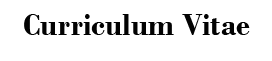 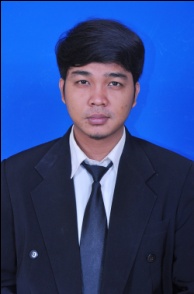 Jl.industri buni asih Kp.Jati RT/RW 03/05 Kec.Cikarang Utara , Bekasi 17530Personal DetailsPersonal DetailsPersonal DetailsPlace/Date of Birth:Bekasi, 06 September 1988Sex:MaleMarital Status:SingleNationality:IndonesianEducational BackgroundEducational BackgroundEducational BackgroundEducational BackgroundDegreeDegreeInstitutionPeriodUniversity Degree:Sekolah Tinggi Ilmu Komputer politeknik cirebon (STIKOM POLTEK CIREBON)2006 –2012Information Technology (S – 1)Senior High School:MA Negeri Cikarang Bekasi2003 – 2006Junior High School:Mts Al-Ishlah Cikarang Bekasi2000 – 2003Elementary School:SDN Cikarang Kota 03 Bekasi1994 – 2000SkillsSkillsSkillsSkillsSpecificationSubjectSubjectSubjectPrograming LanguagePHP, JavaScript, Ajax, Jquery, CSS, CIPHP, JavaScript, Ajax, Jquery, CSS, CIPHP, JavaScript, Ajax, Jquery, CSS, CIDatabaseMS Access, MysqlMS Access, MysqlMS Access, MysqlOperating SystemWindows 98/ME/2000/XP/Vista/Win7/Win8Windows 98/ME/2000/XP/Vista/Win7/Win8Windows 98/ME/2000/XP/Vista/Win7/Win8Application Software Familiar with Ms Office for Administration (Ms Word, Ms PowerPoint, MS Excel)Familiar with MS VisioFamiliar with Adobe Photoshop CS3-5Knowledge of XampKnowledge of Sql ServerKnowledge with Adobe Dreamweaver CS5 Familiar with Ms Office for Administration (Ms Word, Ms PowerPoint, MS Excel)Familiar with MS VisioFamiliar with Adobe Photoshop CS3-5Knowledge of XampKnowledge of Sql ServerKnowledge with Adobe Dreamweaver CS5 Familiar with Ms Office for Administration (Ms Word, Ms PowerPoint, MS Excel)Familiar with MS VisioFamiliar with Adobe Photoshop CS3-5Knowledge of XampKnowledge of Sql ServerKnowledge with Adobe Dreamweaver CS5Networking TechnologiesKnowledge of TCP/IP, Networking Essentials (LAN / WAN)Knowledge of TCP/IP, Networking Essentials (LAN / WAN)Knowledge of TCP/IP, Networking Essentials (LAN / WAN)Contact AddressContact AddressContact AddressContact AddressAddressE-mailAddressE-mail::Jl.industri buni asih Kp.Jati RT/RW 03/05 Kec.Cikarang Utara , Bekasi 17530irfan_0609@ymail.comirfan.0609@gmail.com